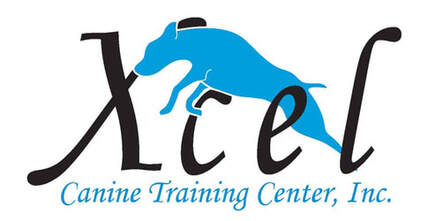 Rodeo Dog Trials #57 and #58Sunday, March 15, 2020 - 2 Shows in 1 Day! Held at Xcel Canine Training Center5400 Progress Blvd., Bethel Park, PA 15102Rodeo Dog Company will be having a special small ceremony to remember our Rodeo dogs that have gone to the rainbow bridge this past year.  This will be taking place in between the trials.Show Site:Xcel Canine Training Center is located at 5400 Progress Blvd., Bethel Park, PA 15102.  412/833-2504.  For more information, please visit:  https://xcelcaninetraining.com/ Please bring your own chair, crate, and clean up supplies for your dogs.  Limited crating space on a first come, first serve basis on first floor.  Additional crating and seating area will be available upstairs. Please be respectful of handler/dog competing in ring.  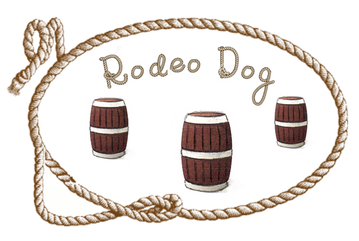 Trial starts at 10:30am with Clover for small dogs.It will run with highest level going first.Opens on January 13, 2020 and Closes on March 7, 2020Entries accepted the day of the show.Judges:  Machell Koss and Barbara NewmanEntry Fees: $20.00 for the 1st class and $10.00 for each additional class in that trial Day of Show Entry Fee: $25.00 for the 1st class/$15.00 for each additional class in that trialTrials will run concurrent and move-up’s accepted.Make Check payable to:  Xcel Canine Training CenterMail Entries to: Machell Koss  – Trial Secretary                                    5400 Progress Blvd., Bethel Park, PA 15102I agree that the club holding this event has the right to refuse an entry. I agree to hold Rodeo Dog, the club holding the event, their members and judges, harmless from any claim for loss or injury which may be alleged to have been caused directly or indirectly to any person or thing by the act of this dog while in or about the event premises. I personally assume all responsibility and liability for such claims; and I further agree to hold the aforementioned parties harmless from any claim for loss, injury, or damage to this dog or person. I agree to abide by the rules and regulations of Rodeo Dog Company. In the event of dangerous weather conditions or an act of God, Rodeo Dog Company has the right to cancel the event with no refunds. Dogs absent due to an injury or sickness must present a valid veterinary excuse to get a full refund. Name: _____________________________________________ Signature: __________________________________________ Email: _____________________________________________ Phone: ____________________________________________ Date: ______________________________________________ Entry Form – Please PrintTrial Date: March 15, 2020Make Checks Payable to: Xcel Canine Training CenterReturn this completed form with entry fees to:Machell Koss – Trial Secretary5400 Progress Blvd., Bethel Park, PA 15102RDC #:RDC #:Call Name:Call Name:Breed:Breed:Breed:RDC Registered Name:RDC Registered Name:RDC Registered Name:RDC Registered Name:Date of Birth:Date of Birth:Sex:Choose CategoryChoose Category___ Regular___ Junior Handlers___ Special/Seniors**Requested Accommodations:___ Regular___ Junior Handlers___ Special/Seniors**Requested Accommodations:___ Regular___ Junior Handlers___ Special/Seniors**Requested Accommodations:___ Regular___ Junior Handlers___ Special/Seniors**Requested Accommodations:___ Regular___ Junior Handlers___ Special/Seniors**Requested Accommodations:Choose HeightChoose Height___ Small___ Medium___ Large___ Small___ Medium___ Large___ Small___ Medium___ Large___ Small___ Medium___ Large___ Small___ Medium___ Large RDC number should be entered as “PENDING” if you don’t have # yet. RDC number should be entered as “PENDING” if you don’t have # yet. RDC number should be entered as “PENDING” if you don’t have # yet. RDC number should be entered as “PENDING” if you don’t have # yet. RDC number should be entered as “PENDING” if you don’t have # yet. RDC number should be entered as “PENDING” if you don’t have # yet. RDC number should be entered as “PENDING” if you don’t have # yet.Owner(s):Owner(s):Owner(s):Owner(s):Owner’s Address:Owner’s Address:Owner’s Address:Owner’s Address:Owner’s Address:Owner’s Address:Owner’s Address:City/State/Zip:City/State/Zip:City/State/Zip:City/State/Zip:City/State/Zip:City/State/Zip:City/State/Zip:E-mail (required for confirmation):E-mail (required for confirmation):E-mail (required for confirmation):Phone:Phone:Phone:Phone:Sunday, March 15, 2020 – Trial #57
Small to Tall Sunday, March 15, 2020 – Trial #57
Small to Tall Sunday, March 15, 2020 – Trial #57
Small to Tall Sunday, March 15, 2020 – Trial #58
Tall to Small Sunday, March 15, 2020 – Trial #58
Tall to Small Sunday, March 15, 2020 – Trial #58
Tall to Small Sunday, March 15, 2020 – Trial #58
Tall to Small B:  Beginner    P: Performance     H:  Halter     PC:  Performance Champ   M:  MasterB:  Beginner    P: Performance     H:  Halter     PC:  Performance Champ   M:  MasterB:  Beginner    P: Performance     H:  Halter     PC:  Performance Champ   M:  MasterB:  Beginner    P: Performance     H:  Halter     PC:  Performance Champ   M:  MasterB:  Beginner    P: Performance     H:  Halter     PC:  Performance Champ   M:  MasterB:  Beginner    P: Performance     H:  Halter     PC:  Performance Champ   M:  MasterB:  Beginner    P: Performance     H:  Halter     PC:  Performance Champ   M:  MasterClover  B       P        H      PC     M  B       P        H      PC     MCloverClover  B       P      H      PC    M  B       P      H      PC    MStraight Line  B       P        H      PC     M  B       P        H      PC     MStraight LineStraight Line  B       P      H      PC    M  B       P      H      PC    MRound Up            P        H     PC     M            P        H     PC     MRound UpRound Up           P       H      PC    M           P       H      PC    MLock, Stock, & Barrel            P        H      PC    M            P        H      PC    MLock, Stock, & BarrelLock, Stock, & Barrel           P       H      PC    M           P       H      PC    MPre-Entry Fees: $20.00 for the 1st class and $10.00 for each additional class in that trial.Pre-Entry Fees: $20.00 for the 1st class and $10.00 for each additional class in that trial.Pre-Entry Fees: $20.00 for the 1st class and $10.00 for each additional class in that trial.Pre-Entry Fees: $20.00 for the 1st class and $10.00 for each additional class in that trial.Pre-Entry Fees: $20.00 for the 1st class and $10.00 for each additional class in that trial.Pre-Entry Fees: $20.00 for the 1st class and $10.00 for each additional class in that trial.Pre-Entry Fees: $20.00 for the 1st class and $10.00 for each additional class in that trial.Rodeo Dog rules, regulations, policies, and guidelines are available on the Rodeo Dog website:  https://rodeodog.weebly.com/Rodeo Dog rules, regulations, policies, and guidelines are available on the Rodeo Dog website:  https://rodeodog.weebly.com/Rodeo Dog rules, regulations, policies, and guidelines are available on the Rodeo Dog website:  https://rodeodog.weebly.com/Rodeo Dog rules, regulations, policies, and guidelines are available on the Rodeo Dog website:  https://rodeodog.weebly.com/Rodeo Dog rules, regulations, policies, and guidelines are available on the Rodeo Dog website:  https://rodeodog.weebly.com/Rodeo Dog rules, regulations, policies, and guidelines are available on the Rodeo Dog website:  https://rodeodog.weebly.com/Rodeo Dog rules, regulations, policies, and guidelines are available on the Rodeo Dog website:  https://rodeodog.weebly.com/